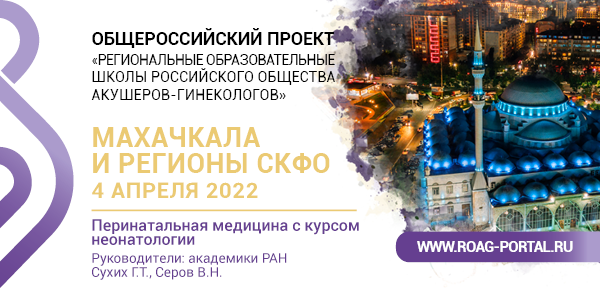 Школа РОАГ – Махачкала «Перинатальная медицина с курсом неонатологии», 4 апреля 20224 апреля Махачкала станет центром проведения Школы РОАГ, объединив все регионы Северного Кавказа. Основные проблемы региона — это вопросы ранней диагностики и лечения рака шейки матки и молочной железы, высокая материнская смертность, применение современных методов диагностики и лечения миомы матки, внедрение скрининговых перинатальных технологий. Преподаватели Школы РОАГ уделят этим темам особое внимание.Раиса Наримановна Шахсинова, заместитель министра здравоохранения Республики Дагестан, к.м.н.:«Уважаемые коллеги! 4 апреля состоится долгожданная Школа РОАГ, которая при неустанной поддержке Центра имени Кулакова постоянно расширяет свою географию и сегодня дошла до самой южной части страны – Республики Дагестан. Пандемия негативно отразилась на показателях материнской смертности в большинстве регионов страны. В рамках Школы РОАГ обсудят подходы, способствующие предотвращению материнской и младенческой смертности, которые вызывают у нас, специалистов СКФО, обоснованную тревогу. Регистрируйтесь, будет интересно!»Ключевые темы Школы РОАГ в Махачкале«Репродуктивное здоровье женщин в регионе с высокой рождаемостью в современных социально-экономических условиях»Специальный курс «Российские клинические рекомендации по предотвращению потерь беременности: как повысить шансы рождения здорового ребенка»Круглый стол «Биоценоз влагалища и инфекционно-воспалительные заболевания органов малого таза»Семинар «Репродуктивное здоровье, патология беременности и здоровье новорожденных»Курс для неонатологовДля вашего удобства и безопасности Школа пройдет в онлайн-формате с трансляцией в личном кабинете на портале РОАГ. Приглашаем вас принять участие!УЧАСТИЕ БЕСПЛАТНОЕ. ПОДАНА ЗАЯВКА НА АККРЕДИТАЦИЮ БАЛЛАМИ НМО.Полная программа Школы и регистрация – на сайте https://clck.ru/edn22  По вопросам участия:Сергей Хилов
+7 (929) 909-01-32
school@roag-portal.ru